به نام خدا       امتحان ریاضی پنجم ص 10             نام و نام خانوادگی : ردیفسوالنمره1یک عدد مرکب بنویسید . 2هر کدام از ساعت های زیر چه زمانی را نشان میدهند ؟3الگوهای زیر را ادامه دهید .4الگوهای عددی مربوط به زمان رو ادامه دهید .5ساعت عدد `7:45 را نشان میدهد . زنگ تفریح قرار است `35 دیگر به صدا در بیاید . حساب کنید زنگ تفریح در چه ساعتی می خورد ؟6ساعت عدد `13:45 را نشان میدهد . حدود `1:30 پیش مدرسه تعطیل شده است . حساب کنید مدرسه در ه ساعتی تعطیل شده است ؟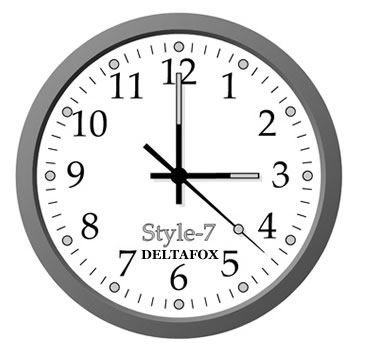 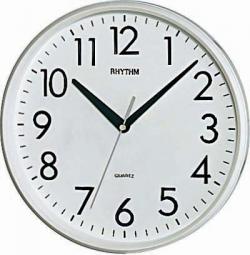 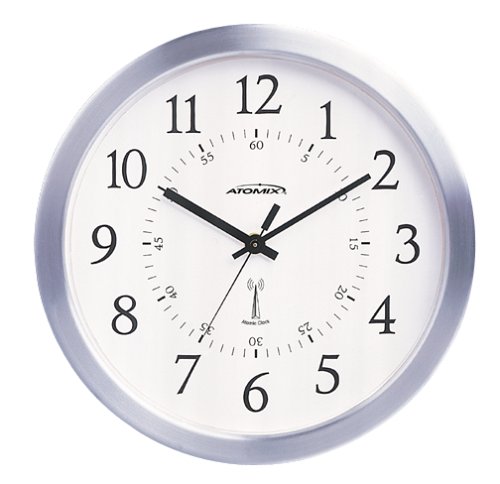 